Тема недели № 33Праздники и выходные(с06.05.2020 - 08.05.2020)г.Цель: Обсудить, что дети с родителями делают в выходные дни, куда ездят на общественном транспорте.ОД; ЛепкаТема: «Волшебный комочек» Цель: Развивать воображение, сюжетно-игровой замысел. Вызывать эмоциональный отклик на  появление знакомого персонажа. Лепить фигурки из целого комка, использовать стеку для передачи  характерных признаков.Материал: пластилин серого,белого, черного, розового цвета, дощечки, стеки.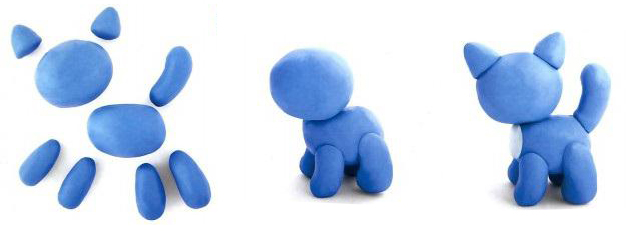 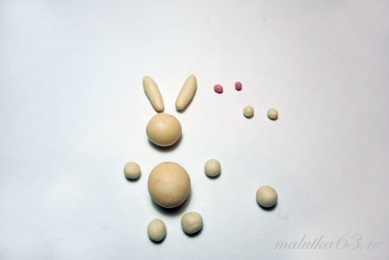 ОД; Физическое развитиеhttp://dou8.edu-nv.ru/svedeniya-ob-obrazovatelnoj-organizatsii/938-dokumenty/6328-stranichka-instruktora-po-sportu